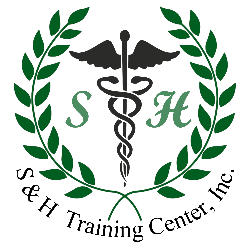 S&H Training Center, Inc.Student Registration FormComplete the form below and mail, email or fax with payment or payment authorization to:S&H Training Center, Inc.921 Lakeridge Way SW #100Olympia, WA 98502Email: sarah@sandhtraining.comFax: 360-339-4476STUDENT INFORMATIONLast name:   First Name:   MI: Address:   City:   State:   Zip: County:   Email address: Phone: _  Date of Birth:   Have you earned a High School Diploma or GED?   Yes    No      If yes, what school?       What year?  
      If no, you are required to take an English competency test before enrolling in the CNA or HCA classes.Class(es) you wish to register for (check all that apply): Certified Nursing Assistant		$800 *
      (includes BLS, First Aid and HIV/AIDS)
 Home Care Aide			$550 *
      (includes Orientation & Safety, 
       Core Basic, Dementia, Mental Health,
       and skills)
 Dementia Level 1			$80
 Mental Health Level 1		$80
 Nurse Delegation Core		$50
 Nurse Delegation Diabetes	$50
 Continuing Education Units (12)	$80
 Orientation & Safety Training	$50
 HIV/AIDS Training			$80
 BLS Healthcare Provider		$65
 Heartsaver First Aid		$65
 HCA Skills Refresher		$250*Requires a $200 deposit at time of registration, the rest is due the first day of classPayment InformationOption 1: CheckCheck #:   Amount Enclosed: $Option 2: Credit CardOption 3: Third Party  (e.g. VA, Voc. Rehab., L & I, Work Source, Employer)List third party payer company name:   
Contact person name:    Contact person phone:    Contact person email:  Option 4: CashPlease do NOT mail cash. Stop by the office if you wish to pay with cash, and please have exact amount.STUDENT DATA COLLECTION FORMThe Workforce Board (the state agency that regulates this school) requires that we ask you for this information, by law (RCW 28C.10.050). Providing your social security number is voluntary. By law, the information you provide on this form cannot be given out by any state agency as public information. The Workforce Board will not disclose data to anyone except authorized Workforce Board employees or contractors working on specific research activities, who follow strict confidentiality procedures. This format follows the information required to be submitted by the school as part of the annual student data report.S&H Training Center, Inc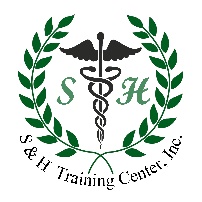 921 Lakeridge Way SW #203
Olympia, WA 98502360-539-7423www.SandHtraining.comLast Name: 					  First Name: 					MI: 		  Address: 						 City: 			 State: 		 Zip: 		Phone Number: 						 Date of Birth: 		/	/		Social Security Number: 	   - 	  - 	       Race (Check only one box):	White/Caucasian						Asian	Black/African American					Multiracial	American Indian or Alaska Native				Other	Hawaiian Native or other Pacific Islander*Are you Hispanic in origin?	 Yes	 No			Sex:	 Male  Female*Are you disabled?		 Yes  No	*Are you a military veteran?	 Yes  NoHighest grade completed:	Less than high school graduation				Certificate (less than 2 years)	High school graduate						Associate degree	GED								Bachelor’s degree	Some post high school, no degree/certificate		Master’s degree or higherStudent Signature         								DateSchool Representative Signature         						DateS&H Training Center, Inc.  Credit Card Authorization FormS&H Training Center, Inc.  Credit Card Authorization FormS&H Training Center, Inc.  Credit Card Authorization FormS&H Training Center, Inc.  Credit Card Authorization FormS&H Training Center, Inc.  Credit Card Authorization FormS&H Training Center, Inc.  Credit Card Authorization FormS&H Training Center, Inc.  Credit Card Authorization FormName as it appears on card:  Name as it appears on card:  Name as it appears on card:  Name as it appears on card:  Name as it appears on card:  Name as it appears on card:  Name as it appears on card:  Type of card:     Amex    Discover    Master Card    VISAType of card:     Amex    Discover    Master Card    VISAType of card:     Amex    Discover    Master Card    VISAType of card:     Amex    Discover    Master Card    VISAType of card:     Amex    Discover    Master Card    VISAType of card:     Amex    Discover    Master Card    VISAType of card:     Amex    Discover    Master Card    VISACredit Card #:  Credit Card #:  Credit Card #:  Expiration Date:  Expiration Date:  Expiration Date:  Expiration Date:  Billing Address:   Billing Address:   Billing Address:   Billing Address:   Billing Address:   Billing Address:   Billing Address:   City:  City:  State:  State:  Zip Code:  Zip Code:  Zip Code:  Phone:  Phone:  Email:  Email:  Email:  Email:  Email:  AUTHORIZED USER OF CREDIT CARDAUTHORIZED USER OF CREDIT CARDAUTHORIZED USER OF CREDIT CARDAUTHORIZED USER OF CREDIT CARDAUTHORIZED USER OF CREDIT CARDAUTHORIZED USER OF CREDIT CARDAUTHORIZED USER OF CREDIT CARDName:  S&H Training Center, Inc.Name:  S&H Training Center, Inc.Name:  S&H Training Center, Inc.Name:  S&H Training Center, Inc.Name:  S&H Training Center, Inc.Name:  S&H Training Center, Inc.Name:  S&H Training Center, Inc.Phone Number:  360-539-7423Phone Number:  360-539-7423Phone Number:  360-539-7423Phone Number:  360-539-7423Phone Number:  360-539-7423Phone Number:  360-539-7423Phone Number:  360-539-7423Relation to Card Owner:  Service ProviderRelation to Card Owner:  Service ProviderRelation to Card Owner:  Service ProviderRelation to Card Owner:  Service ProviderRelation to Card Owner:  Service ProviderRelation to Card Owner:  Service ProviderRelation to Card Owner:  Service ProviderType of Charges:  Training services tuition and depositsType of Charges:  Training services tuition and depositsType of Charges:  Training services tuition and depositsType of Charges:  Training services tuition and depositsType of Charges:  Training services tuition and depositsType of Charges:  Training services tuition and depositsType of Charges:  Training services tuition and depositsAuthorized Amount:  $ Authorized Amount:  $ Authorized Amount:  $ Authorized Amount:  $ Authorized Amount:  $ Authorized Amount:  $ Authorized Amount:  $ AUTHORIZATION OF CARD USEAUTHORIZATION OF CARD USEAUTHORIZATION OF CARD USEAUTHORIZATION OF CARD USEAUTHORIZATION OF CARD USEAUTHORIZATION OF CARD USEAUTHORIZATION OF CARD USEI certify that I am the authorized holder and signer of the credit card referenced above.
I certify that all information above is complete and accurate.
I hereby authorize collection of payment for all charges as indicated above. Charges may not exceed the amount listed above in the “AUTHORIZED AMOUNT” field. If additional charges are going to be authorized a new form will have to be completed.I certify that I am the authorized holder and signer of the credit card referenced above.
I certify that all information above is complete and accurate.
I hereby authorize collection of payment for all charges as indicated above. Charges may not exceed the amount listed above in the “AUTHORIZED AMOUNT” field. If additional charges are going to be authorized a new form will have to be completed.I certify that I am the authorized holder and signer of the credit card referenced above.
I certify that all information above is complete and accurate.
I hereby authorize collection of payment for all charges as indicated above. Charges may not exceed the amount listed above in the “AUTHORIZED AMOUNT” field. If additional charges are going to be authorized a new form will have to be completed.I certify that I am the authorized holder and signer of the credit card referenced above.
I certify that all information above is complete and accurate.
I hereby authorize collection of payment for all charges as indicated above. Charges may not exceed the amount listed above in the “AUTHORIZED AMOUNT” field. If additional charges are going to be authorized a new form will have to be completed.I certify that I am the authorized holder and signer of the credit card referenced above.
I certify that all information above is complete and accurate.
I hereby authorize collection of payment for all charges as indicated above. Charges may not exceed the amount listed above in the “AUTHORIZED AMOUNT” field. If additional charges are going to be authorized a new form will have to be completed.I certify that I am the authorized holder and signer of the credit card referenced above.
I certify that all information above is complete and accurate.
I hereby authorize collection of payment for all charges as indicated above. Charges may not exceed the amount listed above in the “AUTHORIZED AMOUNT” field. If additional charges are going to be authorized a new form will have to be completed.I certify that I am the authorized holder and signer of the credit card referenced above.
I certify that all information above is complete and accurate.
I hereby authorize collection of payment for all charges as indicated above. Charges may not exceed the amount listed above in the “AUTHORIZED AMOUNT” field. If additional charges are going to be authorized a new form will have to be completed.SIGNATUREDATE